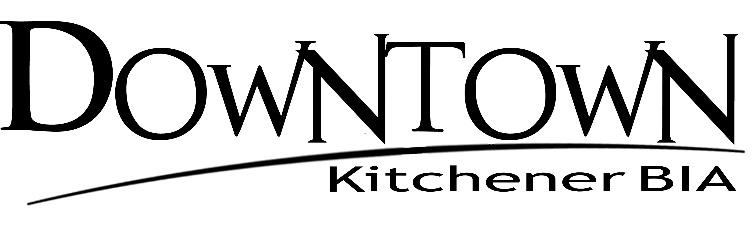 Board of Director Meetings2023 Schedule DateTimeLocationJanuary 25, 20238:30 a.m. – 10:30 a.m.260 King Street West, Suite 300February 22, 20238:30 a.m. – 10:30 a.m.260 King Street West, Suite 300March 22, 20238:30 a.m. – 10:30 a.m.260 King Street West, Suite 300April 26, 20238:30 a.m. – 10:30 a.m.260 King Street West, Suite 300May 24, 20238:30 a.m. – 10:30 a.m.260 King Street West, Suite 300June 28, 20238:30 a.m. – 10:30 a.m.260 King Street West, Suite 300July 26, 20238:30 a.m. – 10:30 a.m.260 King Street West, Suite 300August 23, 20238:30 a.m. – 10:30 a.m.260 King Street West, Suite 300September 27, 20238:30 a.m. – 10:30 a.m.260 King Street West, Suite 300October 25, 20238:30 a.m. – 10:30 a.m.260 King Street West, Suite 300November 22, 20238:30 a.m. – 10:30 a.m.260 King Street West, Suite 300December 13, 2023 8:30 a.m. – 10:30 a.m.260 King Street West, Suite 300